Сумська міська радаВиконавчий комітетРІШЕННЯРозглянувши заяви ОСОБА 2, ОСОБА 3 та надані документи, відповідно до пункту 72 Порядку провадження органами опіки та піклування діяльності, пов’язаної із захистом прав дитини, затвердженого  постановою Кабінету міністрів України від 24 вересня 2008 року № 866 «Питання діяльності органів опіки та піклування, статей 160, 161 Сімейного кодексу України, враховуючи рішення комісії з питань захисту прав дитини від 27.06.2019, протокол № 9, керуючись частиною першою статті 52 Закону України «Про місцеве самоврядування в Україні», виконавчий комітет Сумської міської радиВИРІШИВ:Відмовити ОСОБА 2 у визначенні місця проживання малолітньої дитини ОСОБА 1, ДАТА 1, разом з нею.Міський голова                                                                    О.М. ЛисенкоПодопригора 70-19-15Розіслати: Дмітрєвскій А.І., Подопригорі В.В.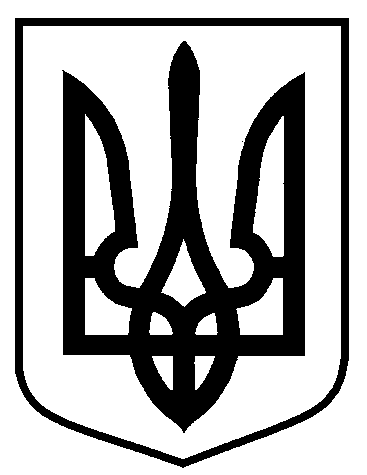 Проектоприлюднено«____» липня 2019 р.від                    № Про відмову у визначенні місця проживання малолітньої дитини ОСОБА 1, ДАТА 1, разом з матір’ю ОСОБА 2